STATE OF CONNECTICUT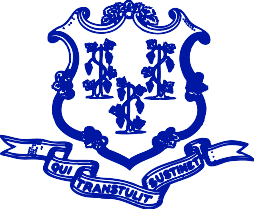 Board of Examiners of Environmental ProfessionalsLICENSED ENVIRONMENTAL PROFESSIONAL CONTINUING EDUCATION CREDIT SUMMARY FORMDUE JUNE 1, 2025This form must be completed and submitted every odd calendar year upon license renewal by the Connecticut Licensed Environmental Professional (CTLEP) to demonstrate compliance with the continuing education requirements of the CT LEP regulations. Attach the course attendance certificates and submit to DEEP.LEPApplicant@ct.gov. LEPs must demonstrate every odd calendar year upon license renewal that they have obtained 24 continuing education credits (CECs), if licensed for at least two years, or 12 CEC’s, if licensed for one year during this biennial period.The biennial period runs from July 1, 2023 to June 30, 2025. Only courses taken while licensed and during this timeframe can be used to demonstrate compliance with the CTLEP CECs. [Please type below]COURSE INFORMATION: [Note that only courses approved by the Board can be counted toward continuing education credit. You cannot claim credit for a course or seminar for which you received prior credit unless at least two biennial periods have passed since you last took the course i.e., PRIOR to July 1, 2019]CEC_sum_form Rev. 12/18/2023CT LEP LICENSE NUMBERDATE ISSUED LEP NAMELEP COURSES #COURSE TITLEDATE(S) ATTENDEDIf repeating a course, include all dates attendedNUMBER OF CREDITSNUMBER OF CREDITS TOTAL NUMBER OF CREDITS EARNED:       TOTAL NUMBER OF CREDITS EARNED:       TOTAL NUMBER OF CREDITS EARNED:       TOTAL NUMBER OF CREDITS EARNED:       TOTAL NUMBER OF CREDITS EARNED:      A COPY OF THE CONTINUING EDUCATION CREDIT ATTENDANCE CERTIFICATION FORM FOR EACH COURSE FOR WHICH YOU CLAIN CREDIT MUST BE ATTACHED. CORRECT CTLEP COURSE NUMBER AND NUMBER OF CREDITS MUST BE USED.“I hereby certify that I have attend and completed the above courses, all information contained on this form is true and correct, and I have fulfilled the continuing education requirements set forth in section 22a-133v-2(e) of the Regulations of Connecticut State Agencies.”A COPY OF THE CONTINUING EDUCATION CREDIT ATTENDANCE CERTIFICATION FORM FOR EACH COURSE FOR WHICH YOU CLAIN CREDIT MUST BE ATTACHED. CORRECT CTLEP COURSE NUMBER AND NUMBER OF CREDITS MUST BE USED.“I hereby certify that I have attend and completed the above courses, all information contained on this form is true and correct, and I have fulfilled the continuing education requirements set forth in section 22a-133v-2(e) of the Regulations of Connecticut State Agencies.”A COPY OF THE CONTINUING EDUCATION CREDIT ATTENDANCE CERTIFICATION FORM FOR EACH COURSE FOR WHICH YOU CLAIN CREDIT MUST BE ATTACHED. CORRECT CTLEP COURSE NUMBER AND NUMBER OF CREDITS MUST BE USED.“I hereby certify that I have attend and completed the above courses, all information contained on this form is true and correct, and I have fulfilled the continuing education requirements set forth in section 22a-133v-2(e) of the Regulations of Connecticut State Agencies.”A COPY OF THE CONTINUING EDUCATION CREDIT ATTENDANCE CERTIFICATION FORM FOR EACH COURSE FOR WHICH YOU CLAIN CREDIT MUST BE ATTACHED. CORRECT CTLEP COURSE NUMBER AND NUMBER OF CREDITS MUST BE USED.“I hereby certify that I have attend and completed the above courses, all information contained on this form is true and correct, and I have fulfilled the continuing education requirements set forth in section 22a-133v-2(e) of the Regulations of Connecticut State Agencies.”A COPY OF THE CONTINUING EDUCATION CREDIT ATTENDANCE CERTIFICATION FORM FOR EACH COURSE FOR WHICH YOU CLAIN CREDIT MUST BE ATTACHED. CORRECT CTLEP COURSE NUMBER AND NUMBER OF CREDITS MUST BE USED.“I hereby certify that I have attend and completed the above courses, all information contained on this form is true and correct, and I have fulfilled the continuing education requirements set forth in section 22a-133v-2(e) of the Regulations of Connecticut State Agencies.”Signature of LEPSignature of LEPLEP #LEP #Date